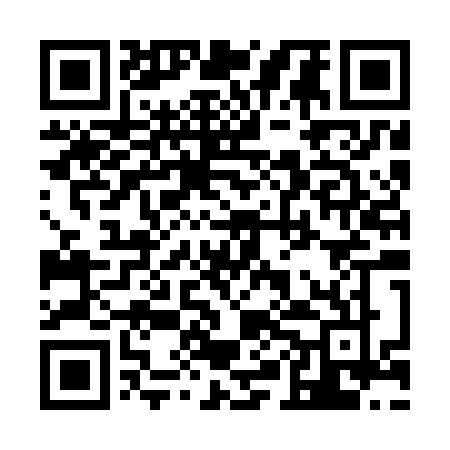 Ramadan times for Tika, EstoniaMon 11 Mar 2024 - Wed 10 Apr 2024High Latitude Method: Angle Based RulePrayer Calculation Method: Muslim World LeagueAsar Calculation Method: HanafiPrayer times provided by https://www.salahtimes.comDateDayFajrSuhurSunriseDhuhrAsrIftarMaghribIsha11Mon4:424:426:5612:394:186:246:248:3012Tue4:384:386:5312:394:206:266:268:3213Wed4:354:356:5012:384:226:286:288:3514Thu4:324:326:4712:384:246:306:308:3815Fri4:294:296:4412:384:266:336:338:4016Sat4:254:256:4112:384:286:356:358:4317Sun4:224:226:3912:374:306:376:378:4618Mon4:194:196:3612:374:316:406:408:4819Tue4:154:156:3312:374:336:426:428:5120Wed4:124:126:3012:364:356:446:448:5421Thu4:084:086:2712:364:376:466:468:5722Fri4:054:056:2412:364:396:496:499:0023Sat4:014:016:2112:364:416:516:519:0324Sun3:573:576:1912:354:426:536:539:0625Mon3:543:546:1612:354:446:566:569:0926Tue3:503:506:1312:354:466:586:589:1227Wed3:463:466:1012:344:487:007:009:1528Thu3:423:426:0712:344:497:027:029:1829Fri3:393:396:0412:344:517:057:059:2130Sat3:353:356:0112:334:537:077:079:2431Sun4:314:316:581:335:548:098:0910:271Mon4:274:276:561:335:568:118:1110:312Tue4:224:226:531:335:588:148:1410:343Wed4:184:186:501:325:598:168:1610:384Thu4:144:146:471:326:018:188:1810:415Fri4:104:106:441:326:038:218:2110:456Sat4:054:056:411:316:048:238:2310:487Sun4:014:016:381:316:068:258:2510:528Mon3:563:566:361:316:088:278:2710:569Tue3:523:526:331:316:098:308:3011:0010Wed3:473:476:301:306:118:328:3211:04